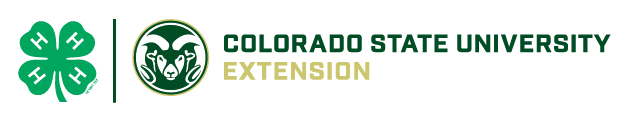 Colorado 4-H Individual Cow Record  Cow Name or NumberCow Name or NumberCow Name or NumberCow Name or NumberDate BredSireSireSireDate BornCalf numberSex of CalfBirth WeightWeaning dateWeaning WeightYearling dateYearling WeightCommentsCow FactsCow FactsCow FactsRecord any important information for this cow.  EX: show records, etcRecord any important information for this cow.  EX: show records, etcRecord any important information for this cow.  EX: show records, etcRecord any important information for this cow.  EX: show records, etcRecord any important information for this cow.  EX: show records, etcRecord any important information for this cow.  EX: show records, etcRecord any important information for this cow.  EX: show records, etcRecord any important information for this cow.  EX: show records, etcRecord any important information for this cow.  EX: show records, etcRecord any important information for this cow.  EX: show records, etcRecord any important information for this cow.  EX: show records, etcDateDateCommentsCommentsCommentsCommentsCommentsCommentsCommentsCommentsCommentsCommentsCommentsComments